BUDOVA „B“ – 1.NPEVAKUAČNÍ PLÁNLEGENDALEGENDAOZNNÁZEV MÍSTNOSTIOZNNÁZEV MÍSTNOSTIOZNNÁZEV MÍSTNOSTIOZNNÁZEV MÍSTNOSTI101Chirurgická ambulance118Sklad151Chodba169Pokoj102Chirurgická ambulance119Koupelna152Sklad170Pokoj103120Předsíň153Denní místnost sester171Sesterna104Chodba121Sklad154Sklad172Pokoj105Výtah122Sklad155Příjem pacientů106Koupelna123Předsíň WC156Dezinfekce174Pokoj107WC124WC157Jídelna175Pokoj108rehabilitace125WC158Vstup na zahradu176Pokoj109rehabilitace126Chodba159Volná místnost177Koupelna110Vodoléčba127Pokoj lékaře160178Sprcha111Elektroléčba128Pokoj lékaře161179Předsíň112Denní místnost sester129Šatna sester162Předsíň180WC113Parafín130Pokoj lékaře163WC181WC114Tělocvična131Chodba164Sprcha182WC115Čekárna132Písarna165Kuchyň183WC116Šatna rehabilitace133Volná místnost166Čekárna184sprcha117Šatna rehabilitace134Chodba167Pokoj185přesíň168Pokoj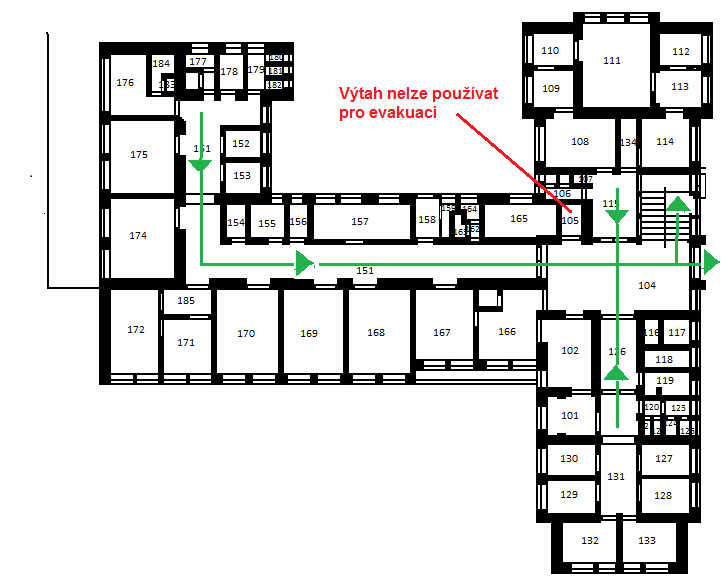 